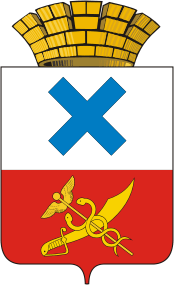 Администрация Городского округа «город Ирбит»Свердловской областиПОСТАНОВЛЕНИЕот  8  июня 2022 года  № 801 -ПАг. ИрбитО внесении изменений в постановление администрации Городского округа «город Ирбит» Свердловской области от 18 мая 2022 года  № 650-ПА «Об утверждении состава  административной комиссии  Городского округа «город Ирбит» Свердловской области  В соответствии с Кодексом Российской Федерации об административных правонарушениях, Законами Свердловской области от 14 июня 2005 года № 52-ОЗ «Об административных правонарушениях на территории Свердловской области», от 23 мая 2011 года № 31-ОЗ «О наделении органов местного самоуправления муниципальных образований, расположенных на территории Свердловской области, государственным полномочием Свердловской области по созданию административных комиссий», постановлением Правительства Свердловской области от 24.08.2011 № 1128-ПП «Об административных комиссиях», в связи с изменениями кадрового состава администрации Городского округа «город Ирбит» Свердловской области, руководствуясь уставом Городского округа «город Ирбит» Свердловской области,  администрация Городского округа «город Ирбит» Свердловской областиПОСТАНОВЛЯЕТ:1. Внести следующие изменения в состав административной комиссии Городского округа «город Ирбит» Свердловской области, утвержденный постановлением администрации Муниципального образования город Ирбит от 18 мая 2022 года № 650-ПА «Об утверждении состава административной комиссии Городского округа «город Ирбит» Свердловской области»:1) слова «Коровина Надежда Владимировна, ведущий специалист отдела экономического развития администрации Городского округа «город Ирбит» Свердловской области» заменить на «Справцева Алена Вадимовна, ведущий специалист отдела экономического развития администрации Городского округа «город Ирбит» Свердловской области».  2. Настоящее постановление опубликовать в общественно-политической газете «Восход» и разместить на официальном сайте администрации Городского округа «город Ирбит» Свердловской области (www.moirbit.ru).Глава Городского округа«город Ирбит» Свердловской области                                                                    Н.В. Юдин